FUNGSI PROMOSI EVENT MEN OF STEEL DALAM MENINGKATKAN CITRA SCITEC NUTRITION INDONESIAStudi Deskriptif Analisis Mengenai Fungsi Promosi Event Men Of Steel Dalam Meningkatkan Citra Positif Scitec Nutrition kepada Member Asia Gym BandungOleh :JOVIN DWI YANONRP. 132050218SKRIPSIUntuk Memperoleh Gelar Sarjana Pada Program Studi Ilmu Komunikasi Fakultas Ilmu Sosial dan Ilmu Politik Universitas Pasundan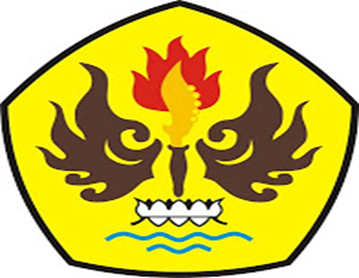 FAKULTAS ILMU SOSIAL DAN ILMU POLITIKUNIVERSITAS PASUNDANBANDUNG2016